О внесении изменений в постановление администрации муниципального образования Чкаловский сельсовет от 23.12.2015 № 78-п «Об утверждении Порядка подготовки к ведению и  ведения  гражданской обороны в муниципальном образовании Чкаловский сельсовет»          В целях приведения  Порядка подготовки к ведению и  ведения  гражданской обороны в муниципальном образовании Чкаловский сельсовет в соответствие с требованиями законодательства Российской Федерации, руководствуясь Уставом муниципального образования Чкаловский сельсовет постановляет:1.Внести в Порядок подготовки к ведению и  ведения  гражданской обороны в муниципальном образовании Чкаловский сельсовет, утвержденный постановлением администрации Чкаловского сельсовета Асекеевского района от 23.12.2015 № 78-п  следующие изменения:         1.1 пункт 2.1 части 2    изложить в следующей редакции:         «2.1 Орган местного самоуправления самостоятельно в пределах границ муниципального образования:          создает и поддерживает в состоянии постоянной готовности к использованию муниципальные системы оповещения населения об опасностях, возникающих при  военных конфликтах или вследствие этих  конфликтов, а также при чрезвычайных ситуациях природного и техногенного характера, защитные сооружения и другие объекты гражданской обороны.»;         1.2 пункт 2.3 части 2  исключить ;         1.3 абзац 5 пункта 2.6 части 2  Порядка изложить в  следующей редакции: «создают и поддерживают в состоянии постоянной готовности к использованию локальные системы оповещения организации, эксплуатирующие опасные производственные объекты I и II  классов опасности, особо радиационно опасные и ядерно опасные производства и объекты, последствия аварий на которых могут причинять вред жизни и здоровью населения, проживающего или осуществляющего хозяйственную деятельность в зонах воздействия поражающих факторов за пределами их территорий, гидротехнические сооружения чрезвычайно высокой опасности и гидротехнические сооружения высокой опасности»;          1.4 пункт 4.9 части 4  изложить в  следующей редакции:« 4.9 Для осуществления управления гражданской обороной органы местного самоуправления и организации, в соответствии с полномочиями в области гражданской обороны, создают и поддерживают в состоянии постоянной готовности к использованию муниципальные системы оповещения населения об опасностях, возникающих при  военных конфликтах или вследствие этих  конфликтов, а также при чрезвычайных ситуациях природного и техногенного характера, защитные сооружения и другие объекты гражданской обороны.» .         2. Постановление вступает в силу со дня подписания и подлежит обнародования.
Глава муниципального образования                                                И.Р.ХакимовРазослано:  в дело-2, в прокуратуру  района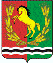 АДМИНИСТРАЦИЯМУНИЦИПАЛЬНОГО ОБРАЗОВАНИЯ ЧКАЛОВСКИЙ  СЕЛЬСОВЕТ АСЕКЕЕВСКОГО  РАЙОНА  ОРЕНБУРГСКОЙ  ОБЛАСТИП О С Т А Н О В Л Е Н И Е07.07.2023                                       п.Чкаловский                                     № 55-п